ПРОЕКТПОСТАНОВЛЕНИЯот «___» ________2019 г. № _____а.  ХакуринохабльО назначении публичных слушаний по вопросу предоставлении разрешения на отклонение от предельных параметров разрешенного строительства, реконструкции объектов капитального строительства на земельном участке по адресу: Республика Адыгея, Шовгеновский район, а.Хакуринохабль, ул.Краснооктябрьская, д.129аВ соответствии со ст.40 Градостроительного Кодекса Российской Федерации, Федеральным законом от 6 октября 2003 г. №131-ФЗ "Об общих принципах местного самоуправления в Российской Федерации", с Положением "О порядке организации и проведения общественных обсуждений или публичных слушаний в области градостроительной деятельности в Шовгеновском районе", утвержденным решением Совета народных депутатов Шовгеновского района от 13.07.2018 г. №83 и на основании заявления Беданокова Рамазана Батырбиевича от 11.09.2019 г.ПОСТАНОВЛЯЮ:Назначить публичные слушания по вопросу предоставлении разрешения на отклонение от предельных параметров разрешенного строительства, реконструкции объектов капитального строительства на земельном участке по адресу: Республика Адыгея, Шовгеновский район, а.Хакуринохабль, ул.Краснооктябрьская, д.129а. Публичные слушания по данному вопросу провести с 19 сентября 2019 года до 9 октября 2019 года. Собрание участников публичных слушаний провести 9 октября 2019 года в 10 часов 00 минут в актовом зале администрации МО «Шовгеновский район» по адресу: а.Хакуринохабль, ул.Шовгенова, 7.Ознакомиться с материалами о предоставлении разрешения на отклонение от предельных параметров разрешенного строительства, реконструкции объектов капитального строительства на земельном участке по адресу: Республика Адыгея, Шовгеновский район, а.Хакуринохабль, ул.Краснооктябрьская, д.129а можно в отделе архитектуры, градостроительства и ЖКХ администрации МО «Шовгеновский район».Заявления об участии в публичных слушаниях, предложения граждан по вопросу предоставлении разрешения на отклонение от предельных параметров разрешенного строительства, реконструкции объектов капитального строительства на земельном участке по адресу: Республика Адыгея, Шовгеновский район, а.Хакуринохабль, ул.Краснооктябрьская, д.129а принимаются в письменном виде отделом архитектуры, градостроительства и ЖКХ администрации МО «Шовгеновский район» по адресу: а. Хакуринохабль, ул. Шовгенова, 13, с 9.00 до 18.00. в рабочие дни до 9 октября 2019 года.  Оповещение о назначении публичных слушаний опубликовать в районной газете «Заря» и разместить на официальном сайте МО «Шовгеновский район».Контроль за исполнением данного постановления возложить на отдел архитектуры, градостроительства и ЖКХ МО «Шовгеновский район».РЕСПУБЛИКА АДЫГЕЯ Администрация муниципального образования «Шовгеновский район»     385440, аул Хакуринохабль,  ул.Шовгенова, 9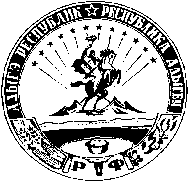 АДЫГЭ РЕСПУБЛИК Муниципальнэ образованиеу «Шэуджэн район» иадминистрацие385440, къ. Хьакурынэхьабл,  ур.Шэуджэным ыцI, 9И.о. главы администрацииМО «Шовгеновский район»А. И. ШемаджуковПроект вносит:Главный специалист отдела архитектуры, градостроительства  и ЖКХ     М. Х. ПханаеваСогласовано:Управляющий делами администрации                               А. К. ДжанчатовНачальник отдела правовогои кадрового обеспечения                                                                     Л. М. Устова